П О С Т А Н О В Л Е Н И Еот 31.10.2017  № 1311г. МайкопОб утверждении муниципальной программы «Обеспечение деятельности и реализации полномочий Комитета по управлению имуществом муниципального образования «Город Майкоп» на 2018-2020 годы»Руководствуясь статьей 179 Бюджетного кодекса Российской Федерации, статьей 16 Федерального закона от 06.10.2003 № 131-ФЗ «Об общих принципах организации местного самоуправления в Российской Федерации», постановлением Администрации муниципального образования «Город Майкоп» от 20.07.2017 № 785 «О порядке разработки, реализации и оценки эффективности муниципальных программ муниципального образования «Город Майкоп», п о с т а н о в л я ю:Утвердить муниципальную программу «Обеспечение деятельности и реализации полномочий Комитет по управлению имуществом муниципального образования «Город Майкоп» на 2018-2020 годы» (прилагается).Настоящее постановление опубликовать в газете «Майкопские новости» и разместить на официальном сайте Администрации муниципального образования «Город Майкоп».3. Настоящее постановление вступает в силу со дня официального опубликования.Глава муниципального образования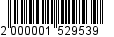 «Город Майкоп»                                                                             А.В. НаролинУТВЕРЖДЕНАпостановлением Администрациимуниципального образования                                              «Город Майкоп»от 31.10.2017  № 1311муниципальная программа «Обеспечение деятельности и реализации полномочий  комитета по управлению имуществом муниципального образования«Город МАйкоп» на 2018-2020 ГОДЫ»П А С П О Р Тмуниципальной программы 1. Общая характеристика сферы реализации муниципальной 
программы, в том числе формулировки основных проблем 
в указанной сфере и прогноз ее развитияУправление муниципальной собственностью является одной из важнейших функций муниципального образования и неотъемлемой частью деятельности Комитета по управлению имуществом муниципального образования «Город Майкоп» (далее - Комитета по управлению имуществом). От эффективности управления и распоряжения муниципальным  имуществом и земельными участками, государственная собственность на которые не разграничена, в значительной степени зависят объемы поступлений в местный бюджет неналоговых доходов.Имущество и объекты муниципальной собственности включает в себя: - имущество и объекты, переданные в муниципальную собственность в порядке, предусмотренном законодательством о разграничении государственной собственности на государственную (федеральную) и муниципальную собственность;- недвижимое имущество, в том числе здания, сооружения, жилые и нежилые помещения;-земельные участки, находящиеся в муниципальной собственности;-движимое имущество, в том числе ценные бумаги, пакеты  акций, долей в основном капитале хозяйствующих субъектов, нематериальные активы;- муниципальное имущество, закрепленное за муниципальными учреждениями на праве  оперативного управления;- муниципальное имущество, закрепленное за муниципальными унитарными предприятиями на праве хозяйственного ведения; - имущество казны.Деятельность Комитета по управлению имуществом направлена на:- создание условий для вовлечения в хозяйственный оборот объектов муниципального имущества и земельных участков, государственная собственность, на которые не разграничена; - снижение уровня имеющейся задолженности по арендной плате;- уменьшение количества объектов муниципального имущества и земельных участков, государственная собственность на которые не разграничена, используемых не по назначению,- обеспечение социальных гарантий в области жилищных прав граждан. 	Кроме того, Комитет по управлению имуществом осуществляет мероприятия по оформлению и регистрации бесхозяйного   имущества в собственность муниципального образования «Город Майкоп», что также позволяет не только обеспечить надлежащее функционирование объектов, но и вовлечь их в хозяйственный оборот. Повышение доходности от распоряжения муниципальной собственностью города возможно благодаря реализации программных мероприятий, которые позволят повысить эффективность управления муниципальным имуществом.	Основной целью жилищной политики в муниципальном образовании «Город Майкоп» является обеспечение социальных гарантий в области жилищных прав граждан, предоставление социальных выплат гражданам, нуждающимся в улучшении жилищных условий в рамках действующих муниципальных программ, выполнение переданных государственных полномочий по обеспечению жильем отдельных категорий граждан.	Работа по достижению указанной цели осуществляется отделом жилищных отношений Комитета по управлению имуществом по следующим направлениям:- поддержка молодых семей в улучшении жилищных условий;- обеспечение жильем малоимущих граждан по договору социального найма;- обеспечение жильем инвалидов и семей, имеющих детей-инвалидов;- обеспечение жильем ветеранов боевых действий;- обеспечение жильем граждан из числа реабилитированных лиц, признанных пострадавшими от политических репрессий;- обеспечение жильем ветеранов Великой Отечественной войны 1941-1945 годов;- обеспечение жильем категорий граждан, установленных федеральным законодательством, в том числе федеральной целевой программы «Жилище»  на 2015 - 2020 годы;	- обеспечение жилыми помещениями детей-сирот и детей, оставшихся без попечения родителей, лиц из числа детей сирот и детей, оставшихся без попечения родителей.Основными проблемными вопросами в сфере имущественных, земельных и жилищных отношений в настоящее время остаются:1. Устаревшая техническая документация или ее отсутствие. Наличие технической документации на объект недвижимости является обязательным требованием при проведении государственной регистрации права муниципальной собственности. Свидетельство права собственности муниципального образования «Город Майкоп» (выписка из ЕГРН) на объект недвижимости, в свою очередь, необходимо при передаче объектов в аренду на торгах либо при приватизации имущества в частную собственность, постановки на учет бесхозяйного недвижимого имущества, признания права муниципального образования «Город Майкоп» на бесхозяйные объекты и прочее, в частности, в собственности муниципального образования «Город Майкоп» находится 651 км незарегистрированных автомобильных дорог.  По приблизительным расчетам, на их регистрацию потребуется более 20,0 млн. руб. бюджетных средств. 2. Отсутствие свободных земельных участков, необходимых как для предоставления льготным категориям граждан (многодетные, молодые семьи, инвалиды и семьи инвалидов), так и для предоставления земельных участков через аукционы. 3. Недостаточность полномочий у муниципального земельного контроля по оперативному применению к нарушителям земельного законодательства мер воздействия и наказания.4. В соответствии с Земельным кодексом Российской Федерации при подготовке и организации аукциона по продаже земельных участков или аукциона на право заключения договора аренды земельных участков, находящихся в государственной или муниципальной собственности, в аукционной документации необходимо указывать предельную свободную мощность существующих сетей, максимальную нагрузку и сроки подключения объекта капитального строительства к сетям инженерно-технического обеспечения, сроки действия технических условий, плату за подключение (технологическое присоединение) на дату опубликования указанного извещения.	Также одним из основных условий при подготовке аукционной документации является плата за подключение, ресурсо- снабжающие предприятия данную информацию не предоставляют. При этом предоставленная данными предприятиями информация не соответствует требованиям Земельного кодекса РФ. Для увеличения эффективности деятельности Комитета по управлению имуществом необходимо создать оптимальные условия для работы. Одну из важнейших ролей в этом направлении играют информационные технологии.Перед сотрудниками Комитета по управлению имуществом стоят задачи по внедрению и использованию современных методов организации труда и схема ведения делопроизводства для быстрого принятия решений и исполнения полномочий.Использование современных технологий и обеспеченность необходимым оборудованием сотрудников аппарата Комитета по управлению имуществом является важнейшим аспектом и необходимым условием для повышения уровня их работы. Развитие указанного направления будет способствовать повышению качества выполнения ими своих полномочий, а также приведет к повышению доверия и открытости муниципальной  власти.Программа определяет действия Комитета по управлению имуществом, направленные на создание условий для вовлечения в хозяйственный оборот объектов муниципального имущества, снижение уровня имеющейся задолженности по арендой плате, количества земельных участков, используемых не по назначению, и проверку обоснованности сумм исковых требований о взыскании стоимости оказанных услуг по содержанию общего долевого имущества и коммунальных услуг, предъявленных к муниципальному образованию «Город Майкоп», что позволит повысить эффективность муниципального управления в целом.2. Приоритеты государственной политики в соответствующей 
сфере социально-экономического развития, цели, задачи, целевые 
показатели (индикаторы) муниципальной программы, описание ожидаемых конечных результатов реализации муниципальной программы, сроки и этапы реализации муниципальной программыКомитет по управлению имуществом осуществляет свою деятельность согласно Положению о Комитете по управлению имуществом муниципального образования «Город Майкоп», утвержденному решением совета народных депутатов муниципального образования «Город Майкоп» от 23.07.2014 № 66-рс и в рамках предоставленных ему полномочий в соответствии с п.1 ст.16 Федерального закона от 06.10.2003 № 131-ФЗ «Об общих принципах организации местного самоуправления в Российской Федерации».Согласно требованиям действующего законодательства в области  земельных отношений и признания прав собственника на недвижимое имущество, единственным доказательством существования зарегистрированного права является государственная регистрация. Одним из основных документов, представляемых для регистрации права, является кадастровый паспорт на объект недвижимости и земельный участок.Кадастровые работы по определению местоположения границ земельных участков  и постановка на государственный кадастровый учет земельных участков, подлежащих отнесению к собственности муниципального образования «Город Майкоп», проводятся в соответствии с действующим законодательством.В соответствии с требованиями Федерального закона от 25 октября 2001 г. №137-ФЗ «О ведении в действие Земельного кодекса Российской Федерации», необходимыми являются:- проведение работ, связанных с разграничением госсобственности на землю и постановкой на государственный кадастровый учет земельных участков, подлежащих отнесению к собственности муниципального образования «Город Майкоп»;- формирование земельных участков, государственная собственность на которые не разграничена, и постановка их на государственный кадастровый учет.В соответствии с Федеральным законом от 29 июля 1998 г. «Об оценочной деятельности в РФ» №135-ФЗ, проведение оценки объектов является обязательным в случае вовлечения в сделку объектов оценки, принадлежащих полностью или частично Российской Федерации, субъектам Российской Федерации либо муниципальным образованиям, в том числе:-при  определении стоимости объектов оценки, принадлежащих муниципальному образованию, в целях их приватизации, передаче в доверительное управление либо передаче в аренду;-при использовании объектов оценки, принадлежащих муниципальному образованию, в качестве предмета залога;-при продаже или ином отчуждении объектов оценки, принадлежащих муниципальному образованию;-при переуступке долговых обязательств, связанных с объектами оценки, принадлежащих муниципальному образованию;-при передаче объектов оценки, принадлежащих муниципальному образованию, в качестве вклада в уставные капиталы, фонды юридических лиц.   Полноценное и своевременное обеспечение деятельности сотрудников Комитета по управлению имуществом Администрации муниципального образования «Город Майкоп» в настоящее время невозможно без решения проблем материально-технического, ресурсного обеспечения.Программа направлена на реализацию мероприятий по формированию структуры собственности муниципального образования «Город Майкоп» и обеспечению эффективного управления ею.Реализация мероприятий программы позволит:- осуществить государственную регистрацию права собственности муниципального образования «Город Майкоп»  на объекты недвижимости;- провести техническую инвентаризацию  объектов недвижимости, находящихся в муниципальной собственности муниципального образования «Город Майкоп»;- осуществить оценку рыночной стоимости  объектов собственности и земельных участков муниципального образования «Город Майкоп», вовлекаемых в сделки;- подготовить документацию для организации и проведения  торгов на право заключения договоров аренды и на право собственности; - разграничить государственную собственность на землю;- увеличить количество земельных участков, поставленных на государственный кадастровый учет и прошедших процедуру государственной регистрации права собственности муниципального образования «Город Майкоп»;- увеличить долю земель, находящихся в муниципальной собственности муниципального образования «Город Майкоп».- увеличить доходы бюджета посредством эффективного управления объектами муниципальной собственности и  земельными участками, государственная собственность на которые не разграничена;- обеспечить организацию и ведение учета объектов муниципальной собственности и земельных участков, государственная собственность на которые не разграничена.Деятельность Комитета по управлению имуществом направлена на реализацию государственной политики в области имущественных и земельных отношений, повышение эффективности управления муниципальной собственностью, направленной на увеличение доходов бюджета муниципального образования «Город Майкоп».Комитет по управлению имуществом при осуществлении своей деятельности руководствуется следующей нормативно-правовой базой:Конституция РФ; Гражданский кодекс РФ; Земельный кодекс РФ; Жилищный кодекс РФ; Градостроительный кодекс РФ; Бюджетный кодекс РФ; Федеральный закон от 6 октября 2003 г. № 131-ФЗ "Об общих принципах организации местного самоуправления в Российской Федерации"; Федеральный закон от 21 декабря 2001 г. № 178-ФЗ "О приватизации государственного и муниципального имущества"; Федеральный закон от 22 июля 2008 г. № 159-ФЗ «Об особенностях отчуждения недвижимого имущества, находящегося в государственной собственности субъектов Российской Федерации или в муниципальной собственности и арендуемого субъектами малого и среднего предпринимательства, и о внесении изменений в отдельные законодательные акты Российской Федерации»; Закон РФ от 4 июля 1991 г. № 1541-I «О приватизации жилищного фонда в Российской Федерации»; Федеральный закон от 14 ноября 2002 г. № 161-ФЗ «О государственных и муниципальных унитарных предприятиях»; Приказ Федеральной антимонопольной службы от 10 февраля 2010 г. № 67 «О порядке проведения конкурсов или аукционов на право заключения договоров аренды, договоров безвозмездного пользования, договоров доверительного управления имуществом, иных договоров, предусматривающих переход прав в отношении государственного или муниципального имущества, и перечне видов имущества, в отношении которого заключение указанных договоров может осуществляться путем проведения торгов в форме конкурса», Постановление Совета народных депутатов муниципального образования «Город Майкоп» от 18 февраля 2016 г. № 167-ПС «О Положении «О порядке управления и распоряжения муниципальной собственностью муниципального образования «Город Майкоп»; Решение Совета народных депутатов муниципального образования «Город Майкоп» Республики Адыгея от 23 июля 2014 г. № 66-рс «Об утверждении Положения о Комитете по управлению имуществом муниципального образования «Город Майкоп».Целью Программы является повышение эффективности управления и распоряжения муниципальным имуществом.Для достижения указанной цели предусматривается решение следующих задач:-  эффективное управление и распоряжение имуществом;-совершенствование системы учета объектов муниципальной собственности и земельных участков;- эффективное управление, распоряжение и рациональное использование земельных участков;- обеспечение деятельности Комитета по управлению имуществом муниципального образования «Город Майкоп».Ход реализации Программы, достижение целей и решение задач  характеризуют целевые показатели эффективности ее реализации, представленные в таблице №1. Таблица № 1Сведения о целевых  показателях (индикаторах) муниципальной программыРеализация Программы предполагает получение следующих результатов:- увеличение доходов бюджета посредством эффективного управления объектами муниципальной собственности;- обеспечение и организация учета объектов муниципальной собственности и земельных участков;- увеличение доходов бюджета посредством эффективного управления земельными участками, государственная собственность на которые не разграничена;- реализация государственной политики в области имущественных и земельных отношений, государственной жилищной политики, повышение эффективности управления муниципальной собственностью, направленной на увеличение доходов бюджета муниципального образования «Город Майкоп».Муниципальная программа реализуется в 2018 – 2020 годах. Этапы реализации муниципальной программы не выделяются.3. Обобщенная характеристика основных мероприятий муниципальной программыОсновные мероприятия  программы предусматривают комплекс взаимосвязанных мер, направленных на достижение цели муниципальной программы.Перечень основных мероприятий муниципальной программы представлен в таблице №2. Таблица № 2Перечень основных мероприятий муниципальной программы4. Основные меры правового регулирования в сфере реализации муниципальной программыДля реализации муниципальной программы принятия нормативно-правовых актов Администрации муниципального образования «Город Майкоп» не требуется.5. Ресурсное обеспечение муниципальной программыФинансирование муниципальной программы «Обеспечение деятельности и реализация полномочий Комитета по управлению имуществом муниципального образования «Город Майкоп» на 2018-2020 годы» планируется за счет средств бюджета муниципального образования «Город Майкоп».Всего на 2018 - 2020 годы потребуется  106875,3 тыс. руб.,в том числе:- на 2018 год –40386,8 тыс. руб.;- на 2019 год –32783,0 тыс. руб.;- на 2020 год –33705,5 тыс. руб.Таблица № 3 План реализации основных мероприятий
муниципальной программы за счет всех источников финансирования (тыс. руб.)* Объемы финансирования программы носят прогнозный характер и подлежат ежегодному уточнению в установленном порядке при формировании бюджета на соответствующий финансовый год, с учетом возможностей бюджета муниципального образования «Город Майкоп», а также с учетом инфляции, изменений в ходе реализации мероприятий программы.6. Перечень контрольных событийТаблица № 4Перечень контрольных событий реализации основных мероприятий, мероприятий (направлений расходов) муниципальной программы7. Анализ рисков реализации муниципальной программы, описание механизмов управления рисками и мер по их минимизацииНа реализацию Программы могут повлиять внешние риски, а именно:-  финансирование Программы не в полном объеме- низкая активность покупателей объектов муниципального имущества может привести к тому, что часть оцененных объектов не будет приватизирована;- заключение муниципального контракта с организацией, которая окажется неспособной исполнить обязательства по контракту;- изменение динамики предъявления организациями, осуществляющими управление многоквартирными домами, исковых требований к муниципальному образованию «Город Майкоп» о взыскании стоимости оказанных услуг по содержанию общего долевого имущества и коммунальных услуг в части, приходящейся на нежилые помещения, учитываемые в муниципальной казне.Внутренние риски напрямую зависят от деятельности Комитета по управлению имуществом и могут быть предотвращены путем проведения мероприятий по повышению квалификации специалистов. Способами ограничения рисков являются:- контроль за ходом выполнения программных мероприятий и совершенствование механизма управления реализацией Программы;- ежегодная корректировка программных мероприятий и количественных показателей основных целевых индикаторов Программы в зависимости от достигнутых результатов;- принятие мер по эффективному использованию финансовых ресурсов и контролю за их целевым использованием.Планирование мероприятий Программы и объемов финансирования приведет к минимуму финансовых, организационных и иных рисков, возникающих при реализации Комитетом по управлению имуществом своих функций (услуг) в сфере имущественных отношений.8. Сведения об участии Администрации муниципального образования «Город Майкоп» в реализации государственных программПривлечение средств федерального бюджета и республиканского бюджета Республики Адыгея на реализацию целей и задач муниципальной программы «Обеспечение деятельности и реализации полномочий Комитета по управлению имуществом Администрации муниципального образования «Город Майкоп» на 2018-2020 годы», на момент утверждения, не предусматривается действующими федеральными и республиканскими нормативно-правовыми актами.____________________________________Администрация муниципального образования «Город Майкоп»Республики Адыгея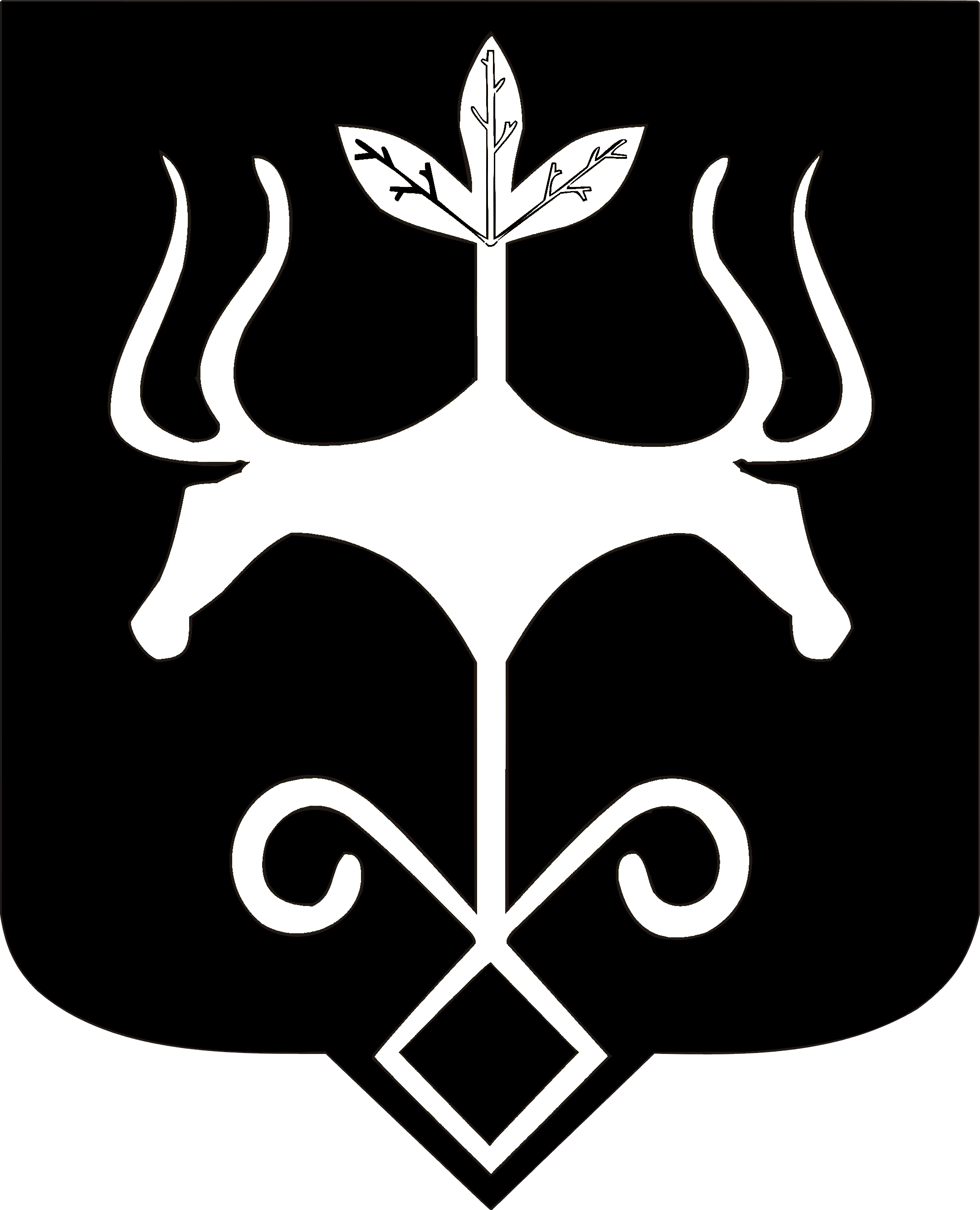 Адыгэ Республикэммуниципальнэ образованиеу 
«Къалэу Мыекъуапэ»  и АдминистрациеОтветственный исполнитель ПрограммыКомитет по управлению имуществом муниципального образования «Город Майкоп» (далее - Комитет по управлению имуществом)Соисполнители ПрограммыОтсутствуетУчастники ПрограммыОтсутствуютПодпрограмма (программы)ОтсутствуетЦель муниципальной программы Повышение эффективности управления и распоряжения муниципальным имуществомЗадачи муниципальной программыЭффективное управление и распоряжение имуществом;Совершенствование системы учета объектов муниципальной собственности и земельных участков;Эффективное управление, распоряжение и рациональное использование земельных участков;Обеспечение деятельности Комитета по управлению имуществом муниципального образования «Город Майкоп».Целевые показатели (индикаторы) программыКоличество объектов недвижимого имущества, зарегистрированных в собственность муниципального образования «Город Майкоп». Количество проведенных технических инвентаризаций  объектов недвижимости, находящихся в муниципальной собственности муниципального образования «Город Майкоп».Количество земельных участков, зарегистрированных в собственность муниципального образования «Город Майкоп».Количество оказанных муниципальных услуг.Этапы и сроки реализации  ПрограммыВ один этап  с 2018 по 2020 годыОбъемы бюджетных ассигнований Программы   (тыс. руб.)Общий объем средств, предусмотренный на реализацию  Программы из бюджета муниципального образования «Город Майкоп» - 106875,3 тыс. рублей, в том числе по годам:2018г. – 40386,8 тыс. рублей;2019г. – 32783,0 тыс. рублей;2020г. – 33705,5 тыс. рублей.Ожидаемые результаты реализации ПрограммыУвеличение доходов бюджета посредством эффективного управления объектами муниципальной собственности.Обеспечение и организация учета объектов муниципальной собственности и земельных участков.Увеличение доходов бюджета посредством эффективного управления земельными участками, государственная собственность на которые не разграничена.Реализация государственной политики в области имущественных и земельных отношений, государственной жилищной политики, повышение эффективности управления муниципальной собственностью, направленной на увеличение доходов бюджета муниципального образования «Город Майкоп».	N 
п/пНаименование  
целевых  показателей (индикаторов)Источник получения информацииЕд. измеренияЗначения показателей эффективностиЗначения показателей эффективностиЗначения показателей эффективностиЗначения показателей эффективностиЗначения показателей эффективности	N 
п/пНаименование  
целевых  показателей (индикаторов)Источник получения информацииЕд. измерения2016(отчет)2017(оценка)201820192020Обеспечение деятельности и реализации полномочий  комитета по управлению имуществом муниципального образования «Город Майкоп» на 2018-2020 годыОбеспечение деятельности и реализации полномочий  комитета по управлению имуществом муниципального образования «Город Майкоп» на 2018-2020 годыОбеспечение деятельности и реализации полномочий  комитета по управлению имуществом муниципального образования «Город Майкоп» на 2018-2020 годыОбеспечение деятельности и реализации полномочий  комитета по управлению имуществом муниципального образования «Город Майкоп» на 2018-2020 годыОбеспечение деятельности и реализации полномочий  комитета по управлению имуществом муниципального образования «Город Майкоп» на 2018-2020 годыОбеспечение деятельности и реализации полномочий  комитета по управлению имуществом муниципального образования «Город Майкоп» на 2018-2020 годыОбеспечение деятельности и реализации полномочий  комитета по управлению имуществом муниципального образования «Город Майкоп» на 2018-2020 годыОбеспечение деятельности и реализации полномочий  комитета по управлению имуществом муниципального образования «Город Майкоп» на 2018-2020 годыОбеспечение деятельности и реализации полномочий  комитета по управлению имуществом муниципального образования «Город Майкоп» на 2018-2020 годы1Количество объектов недвижимого имущества, зарегистрированных в собственность муниципального образования «Город Майкоп».Информация отдела муниципальных ресурсов Комитета по управлению имуществомшт.2321401301201102Количество проведенных технических инвентаризаций  объектов недвижимости, находящихся в муниципальной собственности муниципального образования «Город Майкоп»Информация отдела муниципальных ресурсов Комитета по управлению имуществомшт.2321401301201103Количество земельных участков, зарегистрированных в собственность муниципального образования «Город Майкоп».Информация отдела земельных отношений Комитета по управлению имуществомшт.16273030304Количество оказанных муниципальных услугИнформация отделов:муниципальных ресурсов;отдела земельных отношений;отдела жилищных отношений Комитета по управлению имуществомшт.19932250230024002450N п/пN п/пНаименованиеосновного мероприятияОтветственный исполнитель, участникОтветственный исполнитель, участникСроквыполненияЗадачиОжидаемый непосредственныйрезультатСвязь с целевыми показателями(индикаторам) программыОбеспечение деятельности и реализации полномочий  Комитета по управлению имуществом муниципального образования «Город Майкоп» на 2018-2020 годыОбеспечение деятельности и реализации полномочий  Комитета по управлению имуществом муниципального образования «Город Майкоп» на 2018-2020 годыОбеспечение деятельности и реализации полномочий  Комитета по управлению имуществом муниципального образования «Город Майкоп» на 2018-2020 годыОбеспечение деятельности и реализации полномочий  Комитета по управлению имуществом муниципального образования «Город Майкоп» на 2018-2020 годыОбеспечение деятельности и реализации полномочий  Комитета по управлению имуществом муниципального образования «Город Майкоп» на 2018-2020 годыОбеспечение деятельности и реализации полномочий  Комитета по управлению имуществом муниципального образования «Город Майкоп» на 2018-2020 годыОбеспечение деятельности и реализации полномочий  Комитета по управлению имуществом муниципального образования «Город Майкоп» на 2018-2020 годыОбеспечение деятельности и реализации полномочий  Комитета по управлению имуществом муниципального образования «Город Майкоп» на 2018-2020 годыОбеспечение деятельности и реализации полномочий  Комитета по управлению имуществом муниципального образования «Город Майкоп» на 2018-2020 годы1Основное мероприятие 1: «Эффективное управление, распоряжение имуществом, находящимся в муниципальной собственности муниципального образования «Город Майкоп»Основное мероприятие 1: «Эффективное управление, распоряжение имуществом, находящимся в муниципальной собственности муниципального образования «Город Майкоп»Основное мероприятие 1: «Эффективное управление, распоряжение имуществом, находящимся в муниципальной собственности муниципального образования «Город Майкоп»Комитет по управлению имуществом2018-2020Эффективное управление и распоряжение имуществомУвеличение доходов бюджета посредством эффективного управления объектами муниципальной собственностиПоказатель № 1 2Основное мероприятие 2:«Совершенствование системы учета и содержанияобъектов  собственности муниципального образования «Город Майкоп»Основное мероприятие 2:«Совершенствование системы учета и содержанияобъектов  собственности муниципального образования «Город Майкоп»Основное мероприятие 2:«Совершенствование системы учета и содержанияобъектов  собственности муниципального образования «Город Майкоп»Комитет по управлению имуществом2018-2020Совершенствование системы учета объектов муниципальной собственности и земельных участковОбеспечение организации и ведения учета объектов муниципальной собственности.Показатели№ 23Основное мероприятие 3:«Эффективное управление, распоряжение и рациональное использование земельных участков, находящихся в собственности муниципального образования «Город Майкоп», а также земельных участков государственная собственность, на которые не разграниченав г. Майкопе»Основное мероприятие 3:«Эффективное управление, распоряжение и рациональное использование земельных участков, находящихся в собственности муниципального образования «Город Майкоп», а также земельных участков государственная собственность, на которые не разграниченав г. Майкопе»Основное мероприятие 3:«Эффективное управление, распоряжение и рациональное использование земельных участков, находящихся в собственности муниципального образования «Город Майкоп», а также земельных участков государственная собственность, на которые не разграниченав г. Майкопе»Комитет по управлению имуществом2018-2020Эффективное управление, распоряжение и рациональное использование земельных участковУвеличение доходов бюджета посредством эффективного управления земельными участками, государственная собственность на которые не разграничена.Показатели № 34Основное мероприятие 4:«Организация качественного и эффективного исполнения полномочий Комитета по управлению имуществом в сфере земельно-имущественных отношений»Основное мероприятие 4:«Организация качественного и эффективного исполнения полномочий Комитета по управлению имуществом в сфере земельно-имущественных отношений»Основное мероприятие 4:«Организация качественного и эффективного исполнения полномочий Комитета по управлению имуществом в сфере земельно-имущественных отношений»Комитет по управлению имуществом2018-2020Обеспечение деятельности Комитета по управлению имуществом муниципального образования «Город Майкоп».Реализация государственной политики в области имущественных и земельных отношений,   государственной жилищной политики, повышение эффективности управления муниципальной собственностью, направленной на увеличение доходов бюджета муниципального образования «Город Майкоп»Показатель № 4№п/пНаименование основного мероприятия (направлениярасходов) Ответственный исполнитель соисполнитель (участник)Всего за весь период реализации программыВсего за весь период реализации программыВсего за весь период реализации программыВсего за весь период реализации программыВсего за весь период реализации программы2018 год2018 год2018 год2018 год2018 год2019 год2019 год2019 год2019 год2019 год2020 год2020 год2020 год2020 год2020 год№п/пНаименование основного мероприятия (направлениярасходов) Ответственный исполнитель соисполнитель (участник)ВСЕГОФБРБМБВИИТОГОФБРБМБВИИТОГОФБРБМБВИИТОГОФБРБМБВИ«Обеспечение деятельности и реализации полномочий  Комитета по управлению имуществом муниципального образования «Город Майкоп» на 2018-2020 годы«Обеспечение деятельности и реализации полномочий  Комитета по управлению имуществом муниципального образования «Город Майкоп» на 2018-2020 годы«Обеспечение деятельности и реализации полномочий  Комитета по управлению имуществом муниципального образования «Город Майкоп» на 2018-2020 годы«Обеспечение деятельности и реализации полномочий  Комитета по управлению имуществом муниципального образования «Город Майкоп» на 2018-2020 годы«Обеспечение деятельности и реализации полномочий  Комитета по управлению имуществом муниципального образования «Город Майкоп» на 2018-2020 годы«Обеспечение деятельности и реализации полномочий  Комитета по управлению имуществом муниципального образования «Город Майкоп» на 2018-2020 годы«Обеспечение деятельности и реализации полномочий  Комитета по управлению имуществом муниципального образования «Город Майкоп» на 2018-2020 годы«Обеспечение деятельности и реализации полномочий  Комитета по управлению имуществом муниципального образования «Город Майкоп» на 2018-2020 годы«Обеспечение деятельности и реализации полномочий  Комитета по управлению имуществом муниципального образования «Город Майкоп» на 2018-2020 годы«Обеспечение деятельности и реализации полномочий  Комитета по управлению имуществом муниципального образования «Город Майкоп» на 2018-2020 годы«Обеспечение деятельности и реализации полномочий  Комитета по управлению имуществом муниципального образования «Город Майкоп» на 2018-2020 годы«Обеспечение деятельности и реализации полномочий  Комитета по управлению имуществом муниципального образования «Город Майкоп» на 2018-2020 годы«Обеспечение деятельности и реализации полномочий  Комитета по управлению имуществом муниципального образования «Город Майкоп» на 2018-2020 годы«Обеспечение деятельности и реализации полномочий  Комитета по управлению имуществом муниципального образования «Город Майкоп» на 2018-2020 годы«Обеспечение деятельности и реализации полномочий  Комитета по управлению имуществом муниципального образования «Город Майкоп» на 2018-2020 годы«Обеспечение деятельности и реализации полномочий  Комитета по управлению имуществом муниципального образования «Город Майкоп» на 2018-2020 годы«Обеспечение деятельности и реализации полномочий  Комитета по управлению имуществом муниципального образования «Город Майкоп» на 2018-2020 годы«Обеспечение деятельности и реализации полномочий  Комитета по управлению имуществом муниципального образования «Город Майкоп» на 2018-2020 годы«Обеспечение деятельности и реализации полномочий  Комитета по управлению имуществом муниципального образования «Город Майкоп» на 2018-2020 годы«Обеспечение деятельности и реализации полномочий  Комитета по управлению имуществом муниципального образования «Город Майкоп» на 2018-2020 годы«Обеспечение деятельности и реализации полномочий  Комитета по управлению имуществом муниципального образования «Город Майкоп» на 2018-2020 годы«Обеспечение деятельности и реализации полномочий  Комитета по управлению имуществом муниципального образования «Город Майкоп» на 2018-2020 годы«Обеспечение деятельности и реализации полномочий  Комитета по управлению имуществом муниципального образования «Город Майкоп» на 2018-2020 годыВсего по программе106875,3--106875,3-40386,8--40386,8-32783,0--32783,0-33705,5--33705,5-1.1.Основное мероприятие 1:«Эффективное управление, распоряжение имуществом, находящимся в муниципальной собственности муниципального образования «Город Майкоп»Комитет по управлению имуществом3791,0--3791,0-1791,0--1791,0-1000,0--1000,0-1000,0--1000,0-1.1.1.Осуществление оценки, признание прав, изготовление технической документации на объекты муниципальной собственностиКомитет по управлению имуществом3791,0--3791,0-1791,0--1791,0-1000,0--1000,0-1000,0--1000,0-2.1.Основное мероприятие 2:«Совершенствование системы учета и содержания объектов  собственности муниципального образования «Город Майкоп»Комитет по управлению имуществом28749,0--28749,0-9977,0--9977,0-9319,0--9319,0-9453,0--9453,0-2.1.1.Приобретение объектов недвижимого имущества в муниципальную собственностьКомитет по управлению имуществом--------------------2.1.2.Содержание объектов казны муниципального образования        «Город Майкоп»Комитет по управлению имуществом28749,0--28749,0-9977,0--9977,0-9319,0--9319,0-9453,0--9453,0-3.1.Основное мероприятие 3:«Эффективное управление, распоряжение и рациональное использование земельных участков, находящихся в собственности муниципального образования «Город Майкоп», а также земельных участков государственная собственность, на которые не разграничена в г. Майкопе»Комитет по управлению имуществом9350,0--9350,0-7350,0--7350,0-1000,0--1000,0-1000,0--1000,0-3.1.1.Формирование земельных участков, проведение независимой оценки  земельных участков и оценке права аренды земельных участковКомитет по управлению имуществом8450,0--8450,0-7050,0--7050,0-700,0--700,0-700,0--700,0-3.1.2.Мероприятия по увеличению стоимости материальных запасов,  услуги связиКомитет по управлению имуществом900,0--900,0-300,0--300,0-300,0--300,0-300,0--300,0-4.1.Основное мероприятие 4:«Организация качественного и эффективного исполнения полномочий Комитета по управлению имуществом в сфере земельно -  имущественных отношений  Комитет по управлению имуществом64985,3--64985,3-21268,8--21268,8-21464,0--21464,0-22252,5--22252,5-4.1.1.Обеспечение деятельности Комитета по управлению имуществом муниципального образования «Город Майкоп»Комитет по управлению имуществом64985,3--64985,3-21268,8--21268,8-21464,0--21464,0-22252,5--22252,5-№ п/пНаименование основного мероприятия, мероприятия (направления расходов), контрольного событияОтветственный исполнитель, соисполнитель, участникРеализация контрольных событий (в количественном выражении)Реализация контрольных событий (в количественном выражении)Реализация контрольных событий (в количественном выражении)№ п/пНаименование основного мероприятия, мероприятия (направления расходов), контрольного событияОтветственный исполнитель, соисполнитель, участник201820192020Обеспечение деятельности и реализации полномочий  Комитета по управлению имуществом муниципального образования «Город Майкоп» на 2018-2020 годыОбеспечение деятельности и реализации полномочий  Комитета по управлению имуществом муниципального образования «Город Майкоп» на 2018-2020 годыОбеспечение деятельности и реализации полномочий  Комитета по управлению имуществом муниципального образования «Город Майкоп» на 2018-2020 годыОбеспечение деятельности и реализации полномочий  Комитета по управлению имуществом муниципального образования «Город Майкоп» на 2018-2020 годыОбеспечение деятельности и реализации полномочий  Комитета по управлению имуществом муниципального образования «Город Майкоп» на 2018-2020 годыОбеспечение деятельности и реализации полномочий  Комитета по управлению имуществом муниципального образования «Город Майкоп» на 2018-2020 годы1.1.Эффективное управление, распоряжение имуществом, находящимся в муниципальной собственности муниципального образования «Город Майкоп»Комитет по управлению имуществом ---1.1.1.Осуществление оценки, признание прав, изготовление технической документации на объекты муниципальной собственностиКомитет по управлению имуществом---1.1.1.1.Проведение оценки рыночной стоимости муниципального имущества и оценки права аренды муниципального имущества (шт.)Комитет по управлению имуществом 9085801.1.1.2.Изготовление технической документации на объекты муниципальной собственности (шт.)Комитет по управлению имуществом 1401301202.1. Совершенствование системы учета и содержанияобъектов  собственности муниципального образования «Город Майкоп»Комитет по управлению имуществом ---2.1.1.Приобретение объектов недвижимого имущества в муниципальную собственностьКомитет по управлению имуществом ---2.1.1.1.Количество объектов недвижимого имущества внесенных в реестр муниципального имущества (шт.)Комитет по управлению имуществом 7060502.1.1.2.Количество объектов недвижимого имущества исключенных из реестра муниципального имущества (шт.)Комитет по управлению имуществом 9080702.1.2.Содержание объектов казны муниципального образования        «Город Майкоп»Комитет по управлению имуществом ---2.1.2.1.Количество заключенных договор на содержание объектов казны  (шт.)Комитет по управлению имуществом 2020203.1. Эффективное управление, распоряжение и рациональное использование земельных участков, находящихся в собственности муниципального образования «Город Майкоп», а также земельных участков государственная собственность, на которые не разграниченав г. Майкопе»Комитет по управлению имуществом ---3.1.1.Формирование земельных участков, проведение независимой оценки земельных участков и оценке права аренды земельных участковКомитет по управлению имуществом ---3.1.1.1.Количество земельных участков, подлежащих государственной регистрации права собственности муниципального образования «Город Майкоп» (шт.)Комитет по управлению имуществом1010103.1.1.2.Количество земельных участков, находящихся в собственности муниципального образования «Город Майкоп», а также земельных участков государственная собственность на которые не разграничена в г. Майкопе, предоставленных в аренду (шт.)Комитет по управлению имуществом 1501601703.1.1.3.Количество земельных участков, находящихся в собственности муниципального образования «Город Майкоп», а также земельных участков государственная собственность на которые не разграничена в г. Майкопе, предоставленных в собственность, постоянное   (бессрочное) пользование, безвозмездное пользование  (шт.)Комитет по управлению имуществом2082102123.1.2.Мероприятия по увеличению стоимости материальных запасов,  услуги связиКомитет по управлению имуществом---3.1.2.1.Обеспечение компьютерам доступа к интернету (шт.)Комитет по управлению имуществом4646463.1.2.2.Покупка маркированных конвертов (шт.)Комитет по управлению имуществом1000010000100004.1.Организация качественного и эффективного исполнения полномочий Комитета в сфере земельно-имущественных отношенийКомитет по управлению имуществом---4.1.1.Обеспечение деятельности Комитета по управлению имуществом муниципального образования «Город Майкоп»Комитет по управлению имуществом ---4.1.1.1.Количество поступивших обоснованных жалоб на деятельность сотрудников  Комитета (шт.)Комитет по управлению имуществом 0004.1.1.2.Количество заключенных договоров социального найма, найма специализированных жилых помещений (шт.)Комитет по управлению имуществом1501601704.1.1.3.Количество претензий,  направленных арендаторам земельных участков и недвижимого имущества о необходимости погашения долга (шт.)Комитет по управлению имуществом 1 5001 4001 3004.1.1.4.Количество исковых заявлений, направленных в суды (шт.)Комитет по управлению имуществом 3893803704.1.1.5.Количество направленных исполнительных листов в службу судебных приставов (шт.)Комитет по управлению имуществом 858075